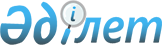 О внесении изменений и дополнений в постановление Правительства Республики Казахстан от 26 июля 2002 года № 833 "Некоторые вопросы учета, хранения, оценки и дальнейшего использования имущества, обращенного (подлежащего обращению) в собственность государства по отдельным основаниям"Постановление Правительства Республики Казахстан от 30 мая 2014 года № 581

      Правительство Республики Казахстан ПОСТАНОВЛЯЕТ:



      1. Внести в постановление Правительства Республики Казахстан от 26 июля 2002 года № 833 «Некоторые вопросы учета, хранения, оценки и дальнейшего использования имущества, обращенного (подлежащего обращению) в собственность государства по отдельным основаниям» (САПП Республики Казахстан, 2002 г., № 25, ст. 260) следующие изменения и дополнения:



      1) преамбулу изложить в следующей редакции:

      «В соответствии с Гражданским кодексом Республики Казахстан (общая часть) от 27 декабря 1994 года, Гражданским кодексом Республики Казахстан (особенная часть) от 1 июля 1999 года, Уголовно-исполнительным кодексом Республики Казахстан от 13 декабря 1997 года, Кодексом Республики Казахстан от 10 декабря 2008 года «О налогах и других обязательных платежах в бюджет» (Налоговый кодекс), законами Республики Казахстан от 2 апреля 2010 года «Об исполнительном производстве и статусе судебных исполнителей», от 14 июля 1997 года «О нотариате», от 16 июля 1999 года «О государственном регулировании производства и оборота этилового спирта и алкогольной продукции» и от 1 марта 2011 года «О государственном имуществе» Правительство Республики Казахстан ПОСТАНОВЛЯЕТ:»;



      2) пункт 2 изложить в следующей редакции:

      «2. Определить уполномоченным органом по организации работ по учету, хранению, оценке и дальнейшему использованию имущества, обращенного (подлежащего обращению) в республиканскую собственность по отдельным основаниям, Комитет по исполнению судебных актов Министерства юстиции Республики Казахстан и его территориальные органы.»;



      3) Правила учета, хранения, оценки и дальнейшего использования имущества, обращенного (подлежащего обращению) в собственность государства по отдельным основаниям, утвержденные указанным постановлением:



      дополнить пунктами 33-1, 33-2, 33-3 и 33-4 следующего содержания:

      «33-1. При экономической целесообразности и возможности целевого использования после приема в государственную собственность, имущество безвозмездно принимается в государственную собственность.

      33-2. Основными критериями экономической целесообразности и возможности целевого использования имущества при его безвозмездной передаче в государственную собственность являются:

      1) определение потребности в передаваемом имуществе у государственных органов в пределах установленных нормативов и лимитов положенности имущества, предусмотренных законодательством Республики Казахстан (для автотранспортных средств и недвижимого имущества);

      2) определение возможности целевого использования имущества и наличие производственной необходимости у государственных органов;

      3) финансовая обеспеченность передаваемого имущества, а также финансовые затраты по содержанию и эксплуатации принимаемого имущества.

      33-3. Безвозмездная передача имущества в республиканскую государственную собственность осуществляется в следующем порядке:

      1) территориальный орган уполномоченного органа обращается в уполномоченный орган с предложением о безвозмездной передаче имущества в республиканскую собственность с приложением правоустанавливающих документов и сведений, подтверждающих стоимость имущества (далее – правоустанавливающие документы);

      2) уполномоченный орган обращается в уполномоченный орган по государственному имуществу с предложением о безвозмездной передаче имущества в республиканскую государственную собственность с приложением правоустанавливающих документов;

      3) уполномоченный орган по государственному имуществу в течение семи календарных дней со дня получения обращения уполномоченного органа уведомляет центральные исполнительные органы, центральные государственные органы, непосредственно подчиненные и подотчетные Президенту Республики Казахстан (далее – центральные государственные органы) об имеющемся предложении о безвозмездной передаче имущества в республиканскую государственную собственность;

      4) центральные государственные органы в течение тридцати календарных дней со дня получения соответствующего предложения направляют в уполномоченный орган по государственному имуществу заключения о необходимости (отсутствии необходимости) безвозмездной передачи имущества в республиканскую государственную собственность;

      5) в заключении центрального государственного органа указываются государственное учреждение или государственное предприятие (далее – государственное юридическое лицо), за которыми предполагается закрепление указанного имущества;

      6) в случаях представления центральными государственными органами заключений о необходимости принятия имущества в республиканскую государственную собственность и соответствия данных заключений критериям, установленным пунктом 33-2 настоящих Правил, уполномоченным органом по государственному имуществу принимается решение о безвозмездной передаче имущества в республиканскую государственную собственность.

      При подаче заключений о необходимости принятия имущества в республиканскую государственную собственность одновременно двумя и более центральными государственными органами приоритетом пользуются государственные органы, подавшие свои заключения ранее.

      После принятия решения о безвозмездной передаче имущества в республиканскую государственную собственность в срок не более 30 календарных дней оформляется акт приема-передачи имущества (передаточный акт), который подписывается уполномоченными должностными лицами территориального органа уполномоченного органа и государственного юридического лица и утверждается руководителями территориальных подразделений уполномоченного органа по государственному имуществу;

      7) в случае представления центральными государственными органами заключений об отсутствии необходимости безвозмездного принятия имущества в республиканскую государственную собственность, уполномоченный орган по государственному имуществу направляет уполномоченному органу отказ в безвозмездном принятии имущества в республиканскую государственную собственность в письменном виде.

      33-4. Безвозмездная передача имущества в коммунальную государственную собственность осуществляется в следующем порядке:

      1) орган, уполномоченный управлять коммунальной собственностью, уведомляет коммунальные государственные предприятия и коммунальные государственные учреждения (далее - коммунальные юридические лица) о возможности безвозмездной передачи имущества в коммунальную государственную собственность;

      2) коммунальное юридическое лицо в течение тридцати календарных дней со дня получения соответствующего предложения направляет в орган, уполномоченный управлять коммунальной собственностью, заключение о необходимости (отсутствии необходимости) безвозмездной передачи имущества в коммунальную государственную собственность;

      3) в случаях представления коммунальными юридическими лицами заключений о необходимости принятия имущества в коммунальную государственную собственность и соответствия данных заключений критериям, установленным пунктом 33-2 настоящих Правил, органом, уполномоченным управлять коммунальной собственностью, принимается решение о безвозмездной передаче имущества в коммунальную государственную собственность.

      При подаче заключений о необходимости принятия имущества в коммунальную государственную собственность одновременно двумя и более коммунальными юридическими лицами приоритетом пользуются лица, подавшие свои заключения ранее.

      После вынесения постановления о безвозмездной передаче имущества в коммунальную собственность в срок не более 30 календарных дней оформляется акт приема-передачи имущества (передаточный акт) по месту нахождения имущества между органом, уполномоченным управлять коммунальной собственностью, и коммунальным юридическим лицом.».



      2. Настоящее постановление вводится в действие по истечении десяти календарных дней после дня его первого официального опубликования.      Премьер-Министр

      Республики Казахстан                       К. Масимов
					© 2012. РГП на ПХВ «Институт законодательства и правовой информации Республики Казахстан» Министерства юстиции Республики Казахстан
				